  Отчет участкового  уполномоченного  полиции   отдела МВД России по Чишминскому району Карачурина И.И. по итогам работы за 2015год. Заслушав и обсудив отчет участкового уполномоченного  полиции   Каримова Р.Р. по итогам работы за 2015 год Совет сельского поселения Арслановский сельсовет муниципального района Чишминский район Республики Башкортостан  решил:1. Отчет участкового уполномоченного  полиции   отдела МВД России по Чишминскому  району  Карачурина И.И.,   по итогам работы за 2015 год принять к сведению.2. Рекомендовать  участковому  уполномоченному  полиции  отдела МВД России по Чишминскому району  Карачурина И.И.- проводить целенаправленную работу по профилактике правонарушений среди жителей  сельского поселения;- вести с населением работу  по ведению здорового образа жизни, по воспитанию молодежи. 3. Рекомендовать Администрации сельского поселения Арслановский  сельсовет муниципального района усилить работу по профилактике правонарушений в пределах полномочий, установленных федеральным законодательством, Уставом сельского  поселения  Арслановский  сельсовет муниципального района Чишминский район Республики Башкортостан. 4. Администрации   сельского    поселения Арслановский сельсовет  активизировать деятельность социально-профилактического центра при администрации сельского  поселения.5. Контроль за выполнением решения возложить на постоянную комиссию по социально- гуманитарным вопросам (Курамшин И.Р.)        Глава сельского поселения  Арслановский  сельсовет        муниципального района Чишминский район        Республики Башкортостан                                                И.Ф.ШафиковБашКортостан РеспубликаһыШишмӘ районыМУНИЦИПАЛЬ РАЙОНЫныңАРЫСЛАН АУЫЛ СОВЕТЫауыл биЛӘмӘһе СОВЕТЫ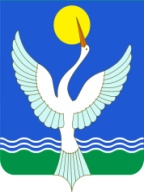 СОВЕТ СЕЛЬСКОГО ПОСЕЛЕНИЯарслановский сельсоветМУНИЦИПАЛЬНОГО РАЙОНАЧишминскИЙ районРеспублики Башкортостан[АРАР «19» февраль 2016 й.  №6РЕШЕНИЕ«19» февраля .